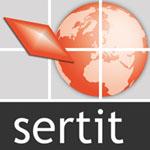 Invités : B. Allenbach, S. Battiston, F. Benatia, J. Briant, M. Caspard, S. Clandillon, P. de Fraipont, M. de Mathelin, R. Faivre, S. Gaermer, V. Gastal, H. Giraud, C. Huber, J.-F. Kong, J. Maxant, C. Meyer, M. Montabord, N. Morin, J.-F. Rapp, M. Studer, N. Tholey, H. Yésou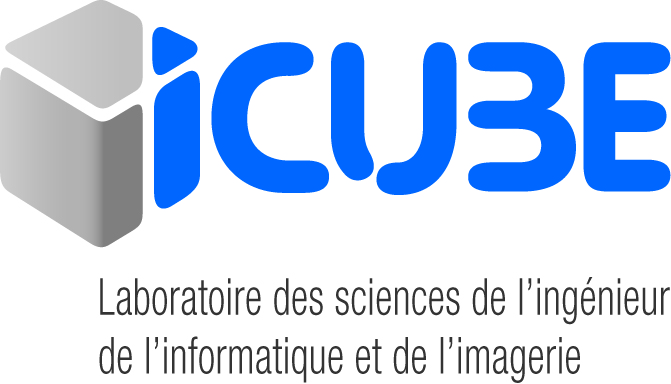 Excusés : S. Battiston, H. Giraud, C. Meyer, M. Montabord, J.-F. Rapp, N. TholeyPrésentations techniques (60’)R&T 3DDragon3ASAPTERRAEvénements-AppSpace (Regards croisés sur l’applicatif spatial) Date : 17-19/10/2017Lieu : Rennesco-organisé par le GIS BreTel, le Pôle Mer Bretagne, le CNES et InSpaceDivers-Prochaines réunions :17/07/2017 : Réunion Equipe de Direction SERTIT31/07/2017 : Réunion Equipe de Direction SERTITRéunion Equipe élargie Direction Plate-forme SERTIT du 03/07/201709h30-11h30 Salle Réunion SERTIT - ICube Site Illkirch